Data sporządzenia pisma:Warszawa, 19 lipca 2017 r.COPE-PZP.212.1.6.2017/ACDotyczy: wyjaśnienie i zmiana treści SIWZ w przetargu niegoraniczonym na „Dostawę materiałów promocyjnych NMF”. Nr sprawy: COPE/6/2017/II.Zamawiający informuje, że w przedmiotowym postępowaniu wpłynęły pytania i wnioski wykonawców w związku z treścią SIWZ. W związku z powyższym zamawiający działając na podstawie art. 38 ust. 2 udziela wyjaśnień, a także w oparciu o art. 38 ust 4 ustawy z dnia 29 stycznia 2004 - Prawo zamówień publicznych (Dz.U. z 2015 poz. 2164 z późn. zm.), dokonuje modyfikacji niektórych zapisów SIWZ. Biorąc pod uwagę, że poniższe wyjaśnienie i modyfikacje mogą mieć wpływ na treść ofert, zamawiający wydłuża również termin składania ofert do dnia 28 lipca 2017 do godz. 10. Pytanie 1: W związku z ogłoszonym przez Państwo przetargiem na dostawę artykułów promocyjnych NMF wnioskujemy o przesunięcie terminu składania ofert na 28 lipca 2017. Niektóre produkty takie jak kamizelka oraz kurtka muszą zostać wyprodukowane zgodnie z opisem przedmiotu zamówienia. Nie istnieją na rynku gotowe wyroby odpowiadające wymogom zawartym w SIWZ. Z powodu sezonu urlopowego wykonanie wzorów wymaga więcej czasu.Odpowiedź: Z uwagi na to, że Zamawiający dokonał modyfikacji opisu przedmiotu zamówienia, o którym mowa w odpowiedzi na pytanie nr 2, wydłuża się termin składania ofert do dnia 28.07.2017 do godz. 10. Otwarcie ofert nastąpi w dniu 28.07.2017 o godz. 10:15. W związku z powyższą zmianą modyfikacji ulegają następujące zapisy SIWZ:zPkt 6.6. otrzymuje brzmienie: Opakowanie zewnętrzne oferty powinno być opisane w następujący sposób „Oferta – „Dostawa materiałów promocyjnych NMF” oraz powinno zawierać dopisek „Nie otwierać przed dniem 28.07.2017 do godz. 10.15”. Zamawiający nie ponosi odpowiedzialności za skutki wywołane oznakowaniem oferty w inny niż wskazany powyżej sposób, w tymw szczególności za jej otwarcie przed terminem składania ofert, czy nie przekazanie jej w terminie komisji przetargowej.Pkt 9.1 otrzymuje brzmienie: Oferty należy składać do dnia 28.07.2017 r. do godz. 10 w siedzibie zamawiającego, o której mowa w pkt 1.1 SIWZ.Pkt 9.3 otrzymuje brzmienie: Otwarcie ofert odbędzie się w dniu 28.07.2017 r. o godz. 10.15 w siedzibie Zamawiającego. W otwarciu ofert mogą brać udział przedstawiciele Wykonawców.Pytanie 2: W związku z ogłoszonym przez Państwo przetargiem na dostawę artykułów promocyjnych NMF zwracamy się z zapytaniem: 1.Czy Zamawiający dopuszcza możliwość wykonania pokrowca na ubrania bez pasków wewnątrz pokrowca? Nie ma możliwości wszycia pasków w tego rodzaju wyrobie w taki sposób aby ubrania się nie przesuwały. Ponadto,czy Zamawiający dopuszcza dostarczenie pokrowca bez otworu na wieszak ale już z uchwytem do powieszenie np. w samochodzie?Odpowiedź: Zamawiający wyraża zgodę na rozwiązanie opcjonalne polegające na zastosowaniu uchwytu do zawieszenia pokrowca, a także wykreśla zapisy dotyczące pasków mocujących wewnątrz pokrowca. Opis przedmiotu zamówienia w punkcie 18 – pokrowiec podróżny na ubrania otrzymuje brzmienie:Pokrowiec służący do przechowywania i transportu ubrań (koszule, garnitury/garsonki itp.) wykonany z trwałego materiału, odpornego na rozdarcia, zabrudzenia i wilgoć (wykonany np. z poliestru, mikrofibry), zamykany na zamek błyskawiczny. Pokrowiec w górnej części posiadać powinien otwór umożliwiający wsunięcie wieszaka i zawieszenie np. w szafie/samochodzie lub uchwyt do zawieszenia. Wewnątrz powinny się znajdować paski, dzięki którym, po zapięciu, ubranie nie będzie się przesuwać. Po złożeniu powinna istnieć możliwość spięcia pokrowca np. za pomocą karabińczyków, tak aby się nie rozłożył. Na zewnątrz, w górnej i dolnej części powinny znajdować się uchwyty (rączki) umożliwiające wygodne przenoszenie pokrowca wraz z odzieżą znajdującą się wewnątrz. Wymiary:- długość po rozłożeniu: 110 cm (+/- 20%)- szerokość: 50-65 cm (+/- 20%)- grubość: 8 -15 cm (+/- 20%)Kolor: jeden z następujących do wyboru: szary, czarny, granatowy, grafitowyOznakowanie: Symbole obowiązkowe (symbol Norway Grants) umieszczony w dolnej, skrajnej częsci pokrowca (od zewnątrz).Z uwagi na wykreślenie z opisu wymogu wyposażenia pokrowca w paski wewnętrzne, zamawiający odpowiednio modyfikuje kryterium oceny ofert dla pokrowca podróżnego na ubranie (pozycja 18 tabeli w pkt 10.2 SIWZ)Jakość materiału – jednolite wybarwienie, brak zmechaceń 2 pkt Materiał odporny na zagniecenia, nie odkształca się – 2 pkt Zamki błyskawiczne wszyte starannie 2 pktZamki błyskawiczne działają płynnie, bez zacięć. 2 pkt Paski do przypinania ubrań wewnątrz pokrowca oraz mechanizm spięcia złożonego pokrowca (np. karabińczyki) zapinają/rozpinają się bez trudu. Odporne na przypadkowe rozpięcie -2 pktZ poważaniem,Dokument podpisany kwalifikowanympodpisem elektronicznymMariusz KasprzykDyrektor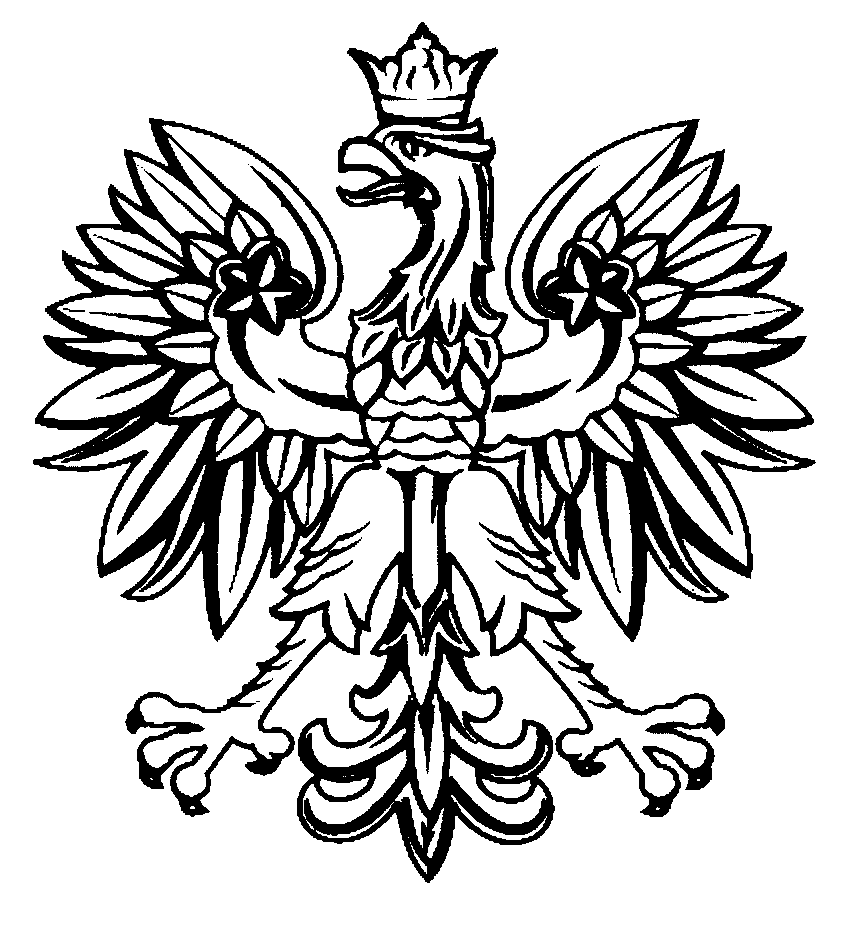 CENTRUM OBSŁUGIPROJEKTÓW EUROPEJSKICHMINISTERSTWASPRAW WEWNĘTRZNYCHI ADMINISTRACJI